		Ouachita Baptist University Percussion Ensemble  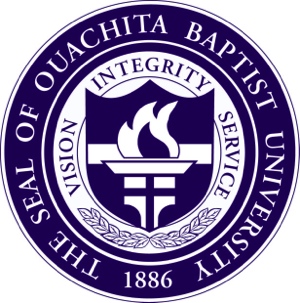 		Ryan Lewis, Director  		School of Fine Arts – Division of Music 		Thursday, April 7, 2016  		Mabee Fine Arts Building – W. Francis McBeth Recital HallIonisation	Edgard VarèseFractalia   	Owen Clayton Condon Free Improvisation No. 1	Brief Intermission Aybabtu        	N. Cameron Britt Escape: Sextet for Unclipped Triangles	Andrew WordenAaron Breeding, conductorFree Improvisation No. 2	Libertango	Astor Piazzolla 	Arr. LewisOBU Percussion EnsembleAaron BreedingJudd CochranDawson DanielNick GibsonBrandon LoveladyAmber MorrisonBen MossVan O’RorkeGrace SteinerStephen Vaughn Weston WillsZack WillisJeffrey WoodThe OBU Percussion Ensemble performs a wide variety of chamber music composed expressly for percussion instruments.  Repertoire selections range from seminal works of the percussion ensemble repertoire to newly-commissioned compositions and pieces for small chamber ensembles to those requiring large forces of personnel and instruments. The group presents several concerts each year, including fall and spring semester concerts, as well as special event appearances.  Recent concerts include performances for the National Federation of Music Clubs and Arkansas Day of Percussion sponsored by the Percussive Arts Society.   The OBU Percussion Ensemble frequently has the opportunity to perform with visiting guest percussionists hosted by the Division of Music.  Recent guest artists include Mika Yoshida, Linda Maxey, Bob Becker, Scott Herring, Harvey Price, Chris Hanning, John Wooton, and Julie Hill.For more information about percussion studies and upcoming eventsat Ouachita Baptist University contact: Dr. Ryan Lewis870-245-5421 LewisR@obu.edu www.obu.edu/percussionwww.facebook.com/OBUPercussion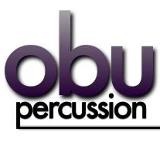 